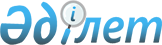 Қайтыс болған немесе қаза тапқан судьялар мен судья қызметінен зейнеткерлікке шыққан зейнеткерлерді жерлеу үшін біржолғы ақшалай өтемақы төлеу ережесін бекіту туралыҚазақстан республикасы Үкіметінің 2009 жылғы 16 ақпандағы N 156 Қаулысы.
      "Қазақстан Республикасының сот жүйесі мен судьяларының мәртебесі туралы" Қазақстан Республикасының 2000 жылғы 25 желтоқсандағы Конституциялық заңының 55-бабына сәйкес Қазақстан Республикасының Үкіметі ҚАУЛЫ ЕТЕДІ: 
      1. Қоса беріліп отырған Қайтыс болған немесе қаза тапқан судьялар мен судья қызметінен зейнеткерлікке шыққан зейнеткерлерді жерлеу үшін біржолғы ақшалай өтемақы төлеу ережесі бекітілсін. 
      2. Осы қаулы алғаш рет ресми жарияланған күнінен бастап қолданысқа енгізіледі.  Қайтыс болған немесе қаза тапқан судьялар мен судья қызметінен зейнеткерлікке шыққан зейнеткерлерді жерлеу үшін біржолғы ақшалай өтемақы төлеу ережесі
      1. Осы Қайтыс болған немесе қаза тапқан судьялар мен судья қызметінен зейнеткерлікке шыққан зейнеткерлерді жерлеу үшін біржолғы ақшалай өтемақы төлеу ережесі (бұдан әрі - Ереже) "Қазақстан Республикасының сот жүйесі мен судьяларының мәртебесі туралы" Қазақстан Республикасының 2000 жылғы 25 желтоқсандағы Конституциялық заңына сәйкес әзірленді және қайтыс болған немесе қаза тапқан судьялар мен судья қызметінен зейнеткерлікке шыққан зейнеткерлерді жерлеу үшін біржолғы ақшалай өтемақы (бұдан әрі - өтемақы) төлеу тәртібін айқындайды. 
      2. Өтемақы алу үшін оны алуға құқығы бар адамдар Қазақстан Республикасы Жоғарғы Сотының судьясы немесе оның судьясы қызметінен зейнеткерлікке шыққан зейнеткер қаза тапқан (қайтыс болған) жағдайда – Қазақстан Республикасы Жоғарғы Сотының кадр қызметіне, жергілікті немесе басқа соттың судьясы немесе оның судьясы қызметінен зейнеткерлікке шыққан зейнеткер қаза тапқан (қайтыс болған) жағдайда – облыстардың, республикалық маңызы бар қалалар мен астананың соттар әкімшілерінің кадр қызметіне (бұдан әрі – кадр қызметі) осы Ережеге 1-қосымшаға сәйкес өтінішпен мынадай құжаттарды ұсына отырып өтініш береді:
      өтемақыны алушының жеке басын куәландыратын құжаттың көшірмесі; 
      өтемақы алушының СТН ((ЖСН) көшірмесі; 
      азаматтық хал актілерін жазу органдарының қайтыс болуы туралы куәлігінің нотариалды куәландырылған көшірмесі; 
      кәмелетке толмаған өтемақы алушының тууы туралы куәлігінің көшірмесі; 
      некеге тұру туралы куәлігінің не сот органдарының алименттер туралы атқарушы құжатының не қамқоршылық туралы құжаттың нотариалды куәландырылған көшірмесі не мұрагерлікке құқығы туралы куәлігінің нотариалды куәландырылған көшірмесі; 
      өтемақы алушының жеке шотының немесе карт-шотының көшірмесі. 
      Жұмыс істеп жүрген судья қайтыс болған кезде кадр қызметі міндетті түрде өтемақы алуға құқығы бар тұлғаларды олардың жоғарыда көрсетілген құжаттар беру қажеттігі туралы жазбаша хабарлайды.
      Ескерту. 2-тармаққа өзгеріс енгізілді – ҚР Үкіметінің 11.10.2019 № 757 (алғашқы ресми жарияланған күнінен кейін күнтізбелік он күн өткен соң қолданысқа енгізіледі) қаулысымен.


      3. Кадр қызметі осы Ереженің 2-тармағында көрсетілген құжаттардың толықтығы мен дұрыс ресімделуін тексереді және өтінішті осы Ережеге 2-қосымшаға сәйкес жерлеу үшін біржолғы ақшалай өтемақы төлеуге арналған өтініштерді тіркеу журналына тіркейді. 
      Өтемақы алуға құқығы жоқ тұлға өтініш берген, оны алуға құқықтық негіздер болмаған, тиісті құжаттар толық ұсынылмаған және (немесе) олар дұрыс толтырылмаған жағдайда өтініш тіркелмейді, ол туралы өтініш берушіге жазбаша хабарланады. 
      Кадр қызметі өтінішті журналға тіркеп, 10 күнтізбелік күн ішінде өтемақы алушыға іс қалыптастырады және оны тиісті қаржы қызметіне жібереді. 
      4. Қаржы қызметі өтемақы сомасы туралы есепті іске қоса отырып, 10 күнтізбелік күннен аспайтын мерзімде: 
      - Қазақстан Республикасы Жоғарғы Сотының судьясы немесе судья қызметінен зейнеткерлікке шыққан зейнеткер қаза тапқан (қайтыс болған) жағдайда Қазақстан Республикасы Жоғарғы Сотының Төрағасына; 
      - жергілікті немесе басқа соттың судьясы немесе судья қызметінен зейнеткерлікке шыққан зейнеткер қаза тапқан (қайтыс болған) жағдайда тиісті соттар әкімшісіне өтемақы төлеу туралы шешім қабылдау үшін істі ұсынады. 
      5. Өтемақы төлеуді қаржы қызметі алушының банктердегі не Қазақстан Республикасы Ұлттық Банкінің банктік операциялардың тиісті түрлерін жүзеге асыруға лицензиялары бар ұйымдардағы жеке шотына немесе карт-шотына аудару жолымен өтініш берген сәттен бастап екі ай ішінде жүзеге асырады. 
      6. Кәмелетке толмаған өтемақы алушыларға өтемақы төлеу Қазақстан Республикасы Азаматтық кодексінің 22 - 23-баптарында көзделген ерекшеліктерді ескере отырып жүргізіледі. 
      Кімге ___________________________________ 
      (уәкілетті орган басшысының Т.А.Ә.) 
      ___________________________ мекен-жайында 
      тұратын _________________________________ 
      (өтініш берушінің Т.А.Ә.)     
      өтініш берушінің СТН ____________________  Жерлеуге біржолғы ақшалай өтемақы төлеуге өтініш
            Сізден _______________________________________________________ 
                             (қайтыс болған адамның Т.А.Ә.) 
      қайтыс болуына байланысты маған жерлеуге біржолғы ақшалай өтемақы төлеуіңізді сұраймын. 
            Қайтыс болған күні: __________________ 
            Маған тиесілі соманы аударуыңызды сұраймын: 
            банктің атауы: ______________ 
            банктің СТН: ______________ 
            банктің БСК: ________________ 
            банктің ЖСК: _______________ 
            жеке (карта) шотының нөмірі:______________ 
            Өтінішке мынадай құжаттарды қоса беріп отырмын: 
            1. 
            2. 
            3. 
            Толтырылған күні: _______________ 
            Өтініш берушінің қолы: _____________  Жерлеуге біржолғы ақшалай өтемақы төлеуге
арналған өтініштерді тіркеу
журналы
					© 2012. Қазақстан Республикасы Әділет министрлігінің «Қазақстан Республикасының Заңнама және құқықтық ақпарат институты» ШЖҚ РМК
				
Қазақстан Республикасының 
Премьер-Министрі
К. МәсімовҚазақстан Республикасы
Үкіметінің
2009 жылғы 16 ақпандағы
N 156 қаулысымен
бекітілгенҚайтыс болған немесе қаза тапқан
судьялар мен судья қызметінен
зейнеткерлікке шыққан зейнеткерлерді
жерлеу үшін біржолғы ақшалай өтемақы
төлеу ережесін бекіту туралы ережесіне
1-қосымшаҚайтыс болған немесе қаза тапқан
судьялар мен судья қызметінен
зейнеткерлікке шыққан зейнеткерлерді
жерлеу үшін біржолғы ақшалай өтемақы
төлеу ережесін бекіту туралы ережесіне
2-қосымша
Р/с 
N 
Өтініш келіп түскен күн 
Қайтыс болған адамның Т.А.Ә. 
Біржолғы өтемақы алушының Т.А.Ә. және оның мекен-жайы 
Біржолғы өтемақы төлеу үшін негіздеме 
Қарау нәтижесі 
Қарау нәтижесі 
Қарау нәтижесі 
Р/с 
N 
Өтініш келіп түскен күн 
Қайтыс болған адамның Т.А.Ә. 
Біржолғы өтемақы алушының Т.А.Ә. және оның мекен-жайы 
Біржолғы өтемақы төлеу үшін негіздеме 
біржолғы өтемақы сомасы 
төлем құжатының нөмірі мен күні 
бас тарту себебі 
1 
2 
3 
4 
5 
6 
7 
8 